       KEYSA Meeting Agenda      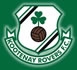 July 24, 2018Geoff’s ContractingReview of the year, feedbackHouse – This program is a well oiled machine. With the young whitecaps players helping out throughout the program and the main head running it with Sam, this was Drew Dreger, there is not complaints. Would like to revisit the program for U4 and U13 in the new season.Rep/Dev – Some complaints on equal play and we will have more of a manual on this available to all coaches and teams next season referencing BC Soccer and FIFA. Other complaints was being a little more forward with information and team division as to why it is done. Suggestion to be able to avoid this is have all kids try out for team travel and then there is a standard being met of commitment.Indoor – To talk about a little later in agenda
Board positions available – Chairs to pick one eachEquipment Manager Rep/Dev – To be made an Equipment main chair with a couple chairs below to help do both house and REP/DevEquipment Manager House – Refer to aboveHouse Head – This is a harder job but will be assisted by the admin a lot. This person will also be in charge of the Concession schedule.Field Set up/Take Down – This job will also take on the roll of scheduling paint lining.Concession Manager
 Changing website to a new one, Canadian, RAMP – Have the go ahead to get this implemented for KEYSA for the open of January 2019Indoor Facility – Update – We will be continuing to pursue the options of locations as well as getting a team set up to educate the public about what this dome is for. The public perception is that it is for Soccer only and not every sport. AGM – October 22, 2018 – Advertising to be scheduled for late SeptemberMeeting to be scheduled for September 6th, 2018 at 6:00pm also.